VPIS V 1. RAZRED (splošne informacije)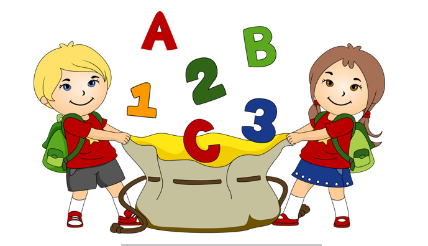 VPISVpis otrok v osnovno šolo ureja Zakon o osnovni šoli.Osnovna šola vpisuje otroke v 1. razred v mesecu februarju za naslednje šolsko leto. Starši morajo v 1. razred osnovne šole vpisati otroke, ki bodo v koledarskem letu, v katerem bodo začeli obiskovati osnovno šolo, dopolnili starost 6 let.Najmanj tri mesece pred začetkom pouka šola staršem otrok, vpisanih v 1. razred, izda potrdilo o šolanju oziroma odločbo o odložitvi začetka šolanja.ŠOLSKI OKOLIŠStarši imajo pravico vpisati otroka v šolo v šolskem okolišu, v katerem otrok stalno oziroma začasno prebiva, šola pa je otroka v tem okolišu dolžna vpisati.Seznam otrok iz šolskega okoliša, ki jih je javna ali zasebna šola s koncesijo dolžna vpisati v 1. razred, si šola pridobi iz evidence šoloobveznih otrok, ki jo vodi ministrstvo, pristojno za šolstvo. Ministrstvo si pridobi podatke o šoloobveznih otrocih iz registra stalnega prebivalstva in razvida začasnega prebivališča.VPIS NA DRUGO OSNOVNO ŠOLO IZVEN ŠOLSKEGA OKOLIŠA STALNEGA/ZAČASNEGA PREBIVALIŠČAVpis otroka v 1. razred šole zunaj šolskega okoliša, v katerem prebiva, ureja Uredba o merilih za oblikovanje javne mreže osnovnih šol, javne mreže osnovnih šol in zavodov za vzgojo in izobraževanje otrok in mladostnikov s posebnimi potrebami ter javne mreže glasbenih šol (UL RS, št. 16/98, 27/99, 134/03, 37/16 in 4/18).Starši lahko vpišejo otroka v prvi razred šole zunaj šolskega okoliša, v katerem prebivajo, če ta šola s tem soglaša.Starši morajo otroka najprej vpisati v šolo v svojem matičnem šolskem okolišu, najkasneje v štirinajstih dneh po izteku roka za vpis pa vložijo pri šoli, v katero želijo vpisati otroka, vlogo za prepis. Pred izdajo soglasja o prepisu se matična šola in šola, na katero starši želijo prepisati otroka, medsebojno posvetujeta in dogovorita.Če se učenec med šolanjem preseli v šolski okoliš druge osnovne šole, ima pravico dokončati šolanje na šoli, v katero je vpisan.ODLOG ŠOLANJA IN UGOTAVLJANJE PRIPRAVLJENOSTIOtroku se lahko začetek šolanja na predlog staršev, zdravstvene službe v soglasju s starši oziroma na podlagi odločbe o usmeritvi odloži za eno leto.Če starši predlagajo odložitev šolanja, ker menijo, da njihov otrok ni pripravljen za vstop v šolo, oziroma če odložitev šolanja predlaga zdravstvena služba, so starši otroka dolžni najprej vpisati v šolo in ob vpisu predložiti vlogo za odlog z navedenimi razlogi.  Če je podan predlog za odlog šolanja, je ugotavljanje pripravljenosti otroka za vstop v šolo obvezno. 